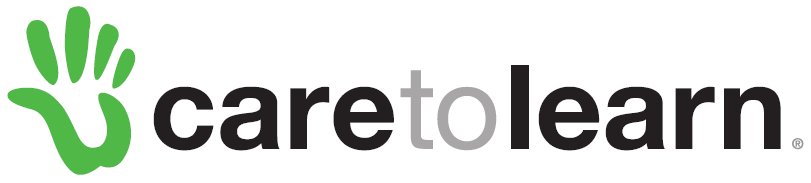 Care to Learn helps local kids with Health, Hunger andHygiene issues to restore a child’s self-respectThis fundraiser is to benefit the caretolearn chapter in Fordland.  P.O Box 311 Fordland MO, 65652417-767-4411______________________________________________________________________________What: 5K Run/WalkWhen: June 16, 2012 - 7:30 amWhere: Run begins in front of City Hall, 126 E Main St., Fordland Mo 65652Divisions:  Male and Female, Prizes will go to the top finishers of each category.The race will continue rain or shine.  Only in severe weather will it be rescheduled.Parking will be available at the elementary school, across from city hall and at the city park.Pre-Registration time: we must receive your registration form no later than June 15th to be eligible for pre-registration. Awards: All finishers will receive a medal.Pre-registration: $15.00, Day of the Race:  $20.00Each participant will receive a T-Shirt,  *all non-pre-registered participants are not guaranteed a shirt, or the appropriate sizeTo register, please send completed registration form and payment to:  PO Box 311, Fordland, Missouri 65652Care to Learn helps local kids with Health, Hunger andHygiene issues to restore a child’s self-respectThis fundraiser is to benefit the caretolearn chapter in Fordland.  PO Box 311, Fordland, Missouri 65652417-767-4411 Name    ______________________________________________________Male or Female____Address_______________________________________________________________________Phone    ____________________________ email _____________________________________Bib number _______ (staff use) Student Registration $5.00______T-shirt size: youth S M L  adult S M L XL 2XL Adult Registration: 15.00______ 20.00 _______Make check payable to: Care to Learn Fund, FordlandMail registration form with check to: PO Box 311, Fordland MO 65652Waiver and releaseMust sign release to participateI have read the accompanying event information andunderstand the policies of the event. I know that running and walking a race is a potentially hazardous activity. Ishould not enter unless I am medically able and properly trained. I assume all risks associated with my voluntary participation in this event, including but not limited to, falls,contact with other participants, the effects of the weather,NOTE - including extreme temperatures, traffic and all conditions ofthe road, all such risks being known and appreciated by me. Knowing these facts, and in consideration of your accepting my entry, I for myself, my heirs, executors, administrators, oranyone else who might claim on my behalf, covenant not to sueand WAIVE, RELEASE AND DISCHARGE Fordland Community Betterment Association 5K Fun Run/Walk, the Town of Fordland, all sponsors, race officials, workers or volunteers,their representatives, successors or assigns for ANY AND ALL claims or liability, whether foreseen or unforeseen, for death, personal injury or property damage arising out of, orin the course of my participation in this event. I furthergrant full permission to the above mentioned sponsors,organizers and or agents authorized by them, to use anyphotographs videotapes, motion pictures, recordings or otherrecord of the event for any reasonable purpose.____________________________________________Signature of Participant 			Date(or signature of Parent or Guardian if entrant is age 17or under)